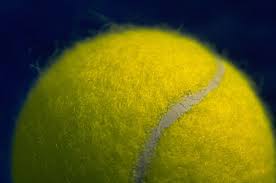 DCE Tennis BoostersA booster club is an organization that is formed to support (e.g. coordinate events, raise money, etc.) for an associated club, sports team, or organization.If your son or daughter plays tennis in the Everest District, either high school Varsity or JV, or the Everest Area Intramural Program (grades 6-8) you should consider becoming a Booster Member. There are many things that make the teams successful, and several of those things happen off the court. Over the last few years our participation in the tennis booster club has diminished and we desperately need it back. There are lots of jobs you can help out with that don’t require a lot of time commitment and there are few positions that take a bit more leg work. However you can help, we appreciate it all, as do your kids. So you might be wondering what you can do. Here are some of the things we need help with or roles we need:President (IM/HS)Note Taker (IM/HS)Treasurer (IM/HS)Meal Coordinator (HS)Fundraising Help (IM/HS)Scholarship Committee (HS)Help with Tournaments (HS)Help with Uniforms or Apparel Ordering (IM/HS)Attend a Meeting to Help Make Decisions (IM/HS)End of the season banquets (HS)Website Support (IM/HS)Summer Youth Camp (IM/HS)Typically, the Boosters will have three formal meetings a year. One in the beginning of August, one in the beginning of April and one in   We need parent support to make this work. Even if you choose to attend only one meeting a year to or help with one activity a year it will be a huge impact on our program. We appreciate your consideration.  If you are interested in helping out and joining the booster club please contact Dustin Radloff (HS) at 715-212-2348 or Nicole Paulson (IM) at 715-370-0863  npaulson@dce.k12.wi.us 